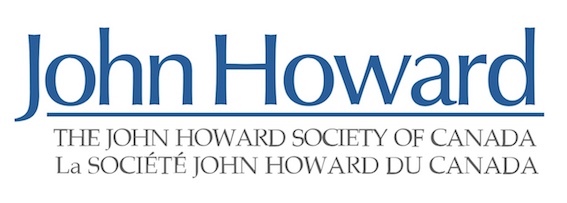 Procedure for Requesting Additional Funding for CCMS *la version française suit*NOTE:  It is the John Howard Society of Canda’s intention to attempt to reply to all requests within 72 hours. As per the ATD CCMS contract :  All requests for additional funds must be submitted in writing to the JHSC and accompanied by a detailed cost estimate justifying the need for such additional funding. If the Affiliate incurs such costs before having received authorization from the JHSC, it does so at its own expense with no obligation on the JHSC for reimbursement.The following outlines the procedure for submitting requests in writing. InstructionsComplete the following table and send to: kmcadamsroy@johnhoward.caEnsure that your regional CLO is aware of the request before submitting.For any questions, please contact Kassandra Roy : kmcadamsroy@johnhoward.caProcédure pour demande de financement additionnel GCSCÀ NOTER :  La Société John Howard du Canda a l’intention de répondre à toutes demandes à l’intérieur d’un délai de 72 heures. Conformément au contrat du programme de GCSC :  Toutes demandes pour financement additionnel doivent être envoyées à la Société John Howard du Canada (SJHC) par écrit et accompagnée d’une description détaillée des montants demandés ainsi qu’une justification pour la demande. Toutes dépenses ayant été encourues sans l’autorisation de la SJHC seront aux dépens de la Société affiliée en question sans obligation de remboursement de la part de la SJHC.Veuillez suivre la procédure suivante pour effectuer les demandes par écrit. InstructionsComplétez le tableau suivant et envoyez-le à : kmcadamsroy@johnhoward.caLes ALCs doivent être au courant de la demande avant qu’elle ne puisse être envoyée.Pour toutes questions, contactez Kassandra Roy : kmcadamsroy@johnhoward.caCCMS Additional Funding Request TemplateCCMS Additional Funding Request TemplateRegion (PAC = Pacific; PRA = Prairies; NOR = Northern Ontario; SOR = Southern Ontario; QC = Quebec; ATL = Atlantic)Date of Request (dd/mm/yyyy)ATD Service ProviderThe John Howard SocietyLevel of ATD services (High Risk or Medium Risk)Confirmation that the CLO is aware of the requestService Category (i.e. Health-Mental Health-Addiction-Employment-Housing-Child)Detailed description of expensesAnticipated duration of servicesCost per item (i.e. per day/dose/product/session/ etc.)Total of Funds RequestedConfirmation that all other alternative options for funding have been considered and exhausted (i.e. provincial healthcare, IFHP, the subject’s personal resources, etc.)Justfication for the need for additional funding (i.e. how will the request help support the John Howard Society’s mandate of stabilization for deportation ?)CommentsDemande de financement GCSC du Programme de solutions de rechange à la détentionDemande de financement GCSC du Programme de solutions de rechange à la détentionRégion(PAC = Pacific; PRA = Prairies; NOR = Northern Ontario; SOR = Southern Ontario; QC = Quebec; ATL = Atlantic)Date de la demande: (dd/mm/yyyy)Fournisseur (SDR)La société John HowardCatégorie des services SDR (Risque élevé ou Risque moyen)Confirmation que l’ALC est au courant de la demandeDescription des services pour la demande (Santé - Santé mentale -Dépendance - Emploi - Logement - Enfant)Description détaillée des dépensesDurée anticipée du financementCoût unitaire (par jour /dose /item/ consultation/ etc.)Coût total de la demande de financementConfirmation que toutes alternatives de financement ont été considérées et épuisées (ex. régimes provinciaux, PFSI, ressources personnelles du sujet, etc.)Justification du besoin (i.e. comment le financement contribuera-t-il au mandat de stabilization pour expulsion de la Société John Howard?)Commentaires